栃木市民活動推進事業費補助金“とちぎ夢ファーレ”採択団体の皆様へチラシ等への“とちぎ夢ファーレロゴ”掲載のお願い各団体のチラシやポスターを印刷する際には、下記のロゴを入れていただきますようお願いします。栃木市のホームページ内データは大きさが自由に変えられますので、ロゴの中身の文字が正確に読める大きさで調整をお願いします。※この形状でのロゴの掲載が難しい場合は地域政策課にご相談ください。横書き縦書き透明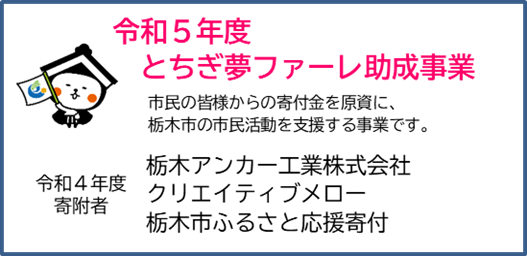 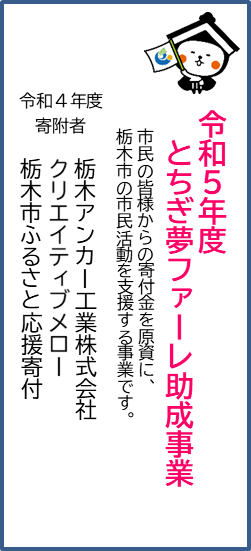 白塗りつぶし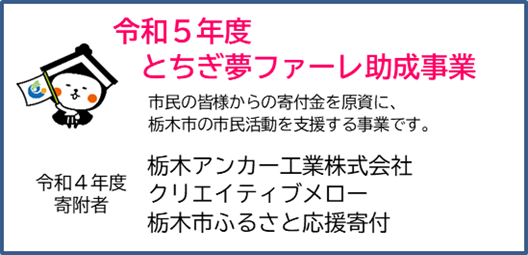 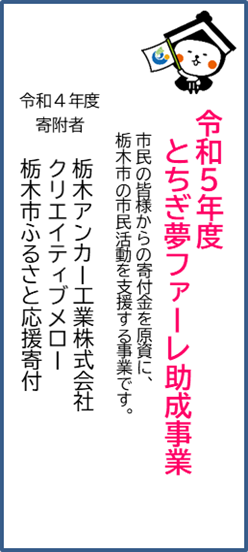 